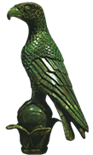 ΠΑΝΕΠΙΣΤΗΜΙΟ ΙΩΑΝΝΙΝΩΝΣΧΟΛΗ ΕΠΙΣΤΗΜΩΝ ΑΓΩΓΗΣΠΑΙΔΑΓΩΓΙΚΟ ΤΜΗΜΑ ΝΗΠΙΑΓΩΓΩΝΧΕΙΜΕΡΙΝΟ ΕΞΑΜΗΝΟ 2021-2022Μάθημα: Εισαγωγή στις έννοιες των Φυσικών Επιστημών, Εξάμηνο Α΄ΑΝΑΚΟΙΝΩΣΗΤο μάθημα «Εισαγωγή στις Έννοιες των Φυσικών Επιστημών» του Α΄ Εξαμήνου θα ξεκινήσει τη ΔΕΥΤΕΡΑ 11/10/2021. Παρακαλούνται όλοι οι φοιτητές που έχουν δηλώσει το μάθημα να προσέλθουν στο Αμφιθέατρο του ΠΤΝ (1ος όροφος)  ως εξής:Όσων τα επώνυμα ξεκινούν από Α έως και Μ να προσέλθουν στις 12:00Όσων τα επώνυμα ξεκινούν από Ν έως και Ω να προσέλθουν στη 13:30Τα εργαστήρια θα ξεκινήσουν την ΤΕΤΑΡΤΗ 20/10/2021, θα ενημερωθείτε από σχετική ανακοίνωση για το πρόγραμμα και τις ομάδες των εργαστηρίων. Η ΔιδάσκουσαΔρ., Ελένη Κολοκούρη, Ε.ΔΙ.Π, Π.Τ.Ν. Πανεπιστημίου Ιωαννίνων